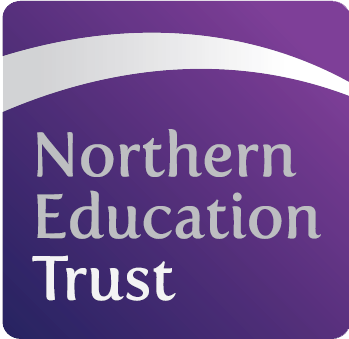 Northern Education Trust – Job DescriptionJOB PURPOSEReporting directly to the Executive Principal the Principal will work with the academy leadership team and local advisory board to provide strategic leadership, vision and management of the academy and have responsibility for the highest quality of education for studentsJOB SUMMARYThe duties outlined in this job description are in addition to those covered by the latest School Teachers’ Pay and Conditions Document, which should be read in conjunction with this document. This job description is based on the National Standards of Excellence for Head Teachers (January 2015).There is an expectation that all Principals appointed to the Trust could be asked to work in any of our academies or schools we are supporting.Qualities and KnowledgeHold and articulate clear values and moral purpose, focused on providing a world- class education for all studentsDemonstrate optimistic personal behaviour, positive relationships and attitudes towards students, staff, Trustees, key internal and external stakeholders, parents, governors and members of the local communityLead by example - with integrity, creativity, resilience, and clarity - drawing on your own scholarship, expertise and skills, and that of those around youSustain wide, current knowledge and understanding of education and school systems locally, nationally and globally, and pursue continuous professional developmentWork with political and financial astuteness, within a clear set of principles centered on the Trust’s vision, ably translating local and national policy into the school’s contextCommunicate compellingly the Trust’s vision and drive the strategic leadership, empowering all students and staff to excelStudents and StaffDemand ambitious standards for all students, overcoming disadvantage and advancing equality, instilling a strong sense of accountability in staff for the impact of their work on student’ outcomesSecure excellent teaching through an analytical understanding of how students learn and of the core features of successful classroom practice and curriculum design, leading to rich curriculum opportunities and students’ well-beingEstablish an educational culture of ‘open classrooms’ as a basis for sharing best practice within and between schools, drawing on and conducting relevant research and robust data analysisCreate an ethos within which all staff are motivated and supported to develop their own skills and subject knowledge, and to support each otherIdentify emerging talents, coaching current and aspiring leaders in a climate where excellence is the standard, leading to clear succession planningHold all staff to account for their professional conduct and practiceSystems and ProcessEnsure that the school’s systems, organisation and processes are well considered, efficient and fit for purpose, upholding the principles of transparency, integrity and probityProvide a safe, calm and well-ordered environment for all students and staff, focused on safeguarding students and developing their exemplary behaviour in school and in the wider societyEstablish rigorous, fair and transparent systems and measures for managing the performance of all staff, addressing any under-performance, supporting staff to improve and valuing excellent practiceWelcome strong governance and actively support the local advisory board to understand its role and deliver its functions effectivelyExercise strategic, curriculum-led financial planning to ensure the equitable deployment of budgets and resources, in the best interests of students’ achievements and the school’s sustainabilityDistribute leadership throughout the organisation, forging teams of colleagues who have distinct roles and responsibilities and hold each other to account for their decision makingThe Self-Improving School SystemCreate outward-facing schools which work with other schools and organisations - in a climate of mutual challenge - to champion best practice and secure excellent achievements for all studentsDevelop effective relationships with fellow professionals and colleagues in other public services to improve academic and social outcomes for all studentsChallenge educational orthodoxies in the best interests of achieving excellence, harnessing the findings of well evidenced research to frame self-regulating and self- improving schoolsShape the current and future quality of the teaching profession through high quality training and sustained professional development for all staffModel entrepreneurial and innovative approaches to school improvement, leadership and governance, confident of the vital contribution of internal and external accountabilityInspire and influence others - within and beyond schools - to believe in the fundamental importance of education in young people’s lives and to promote the value of itGDPRTo adhere to GDPR and Data Protection Regulations, whilst maintaining confidentiality GeneralTo participate in wider Trust meetings and working groups as requiredTo hold responsibility for all areas of delegated authority in the Trust Scheme of DelegationWhilst every effort has been made to explain the main duties and responsibilities of the post, each individual task undertaken may not be identified and the post holder may reasonably be expected to undertake other duties commensurate with the level of responsibility that may be allocated from time to timeNET is committed to safeguarding and promoting the welfare of children and young people. We expect all staff to share this commitment and to undergo appropriate checks, including an enhanced DBS check.Signed: ……………………………………		Date: ……………………………….Job Title:Principal Principal Principal Base:Kearsley AcademyKearsley AcademyKearsley AcademyReports to:Executive PrincipalSalary Range:Service responsibility:Specific AcademySalary:Additional:Regular travel may be required.Term: